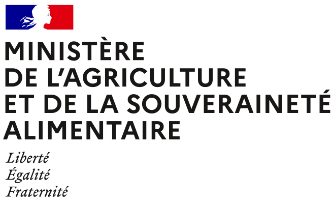 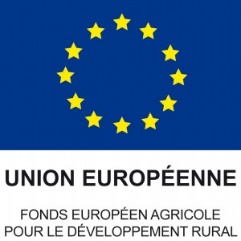 Pour toute information complémentaire, contacter la structure animatrice de la mesure :Coordonnées de la structure animatriceOBJECTIFS DE LA MESUREL’objectif de cette mesure est de favoriser l’accès à l’extérieur des animaux monogastriques d’élevage. L’accès à des parcs favorise l’expression des comportements normaux des animaux et concourt à l’amélioration du bien-être animal.Cette mesure vise d’une part à accompagner la création de parcs extérieurs pour les porcs et volailles et d’autre part à en améliorer la gestion et l’entretien.Complément à ajouter par la DRAAF sur la réponse apportée par cette mesure aux enjeux territoriauxMONTANT DE LA MESUREEn contrepartie du respect de l’ensemble des exigences du cahier des charges de cette mesure, une aide de 735 € par hectare et par an sera versée pendant la durée de l’engagement.Si la DRAAF connaît le plafonnement à l’exploitation au moment de la rédaction de la notice, indiquer : « Votre engagement sera plafonné à hauteur de XXXX € par an »Sinon indiquer « Votre engagement est susceptible d'être plafonné selon les modalités définies par les cofinanceurs nationaux. »CRITÈRES D’ÉLIGIBILITÉLes critères d’éligibilité doivent être respectés tout au long du contrat. En cas de non-respect en première année, la mesure ne peut pas être souscrite. En cas de non-respect les années suivantes, le contrat est automatiquement rompu sur la totalité des éléments engagés s’il s’agit du non-respect d’un critère d’éligibilité relatif au demandeur, ou uniquement sur la surface en anomalie s’il s’agit d’un critère d’éligibilité relatif à la surface. Le cas échéant des sanctions peuvent être appliquées.Critères d’éligibilité relatifs au demandeurLes bénéficiaires éligibles sont les agriculteurs actifs tels que définis à l’article 4 du règlement UE n° 2021/2115 du 2 décembre 2021.Les fondations, associations sans but lucratif et les établissements d’enseignement et de recherche agricoles lorsqu’ils exercent directement des activités réputées agricoles sont considérés comme des agriculteurs actifs. Les GAEC sont éligibles à cette intervention avec application du principe de transparence. Critères d’éligibilité relatifs aux surfaces engagéesLes surfaces éligibles à cette mesure sont l’ensemble des terres arables, des prairies permanentes, des vergers servant de parcs aux animaux et des autres parcs de l’exploitation. Les codes cultures éligibles sont les suivants :Les surfaces agricoles déclarées avec un code culture classé dans les catégories de surface agricole en terres arables « TA », en prairies permanentes « PP » ou en cultures permanentes « CP », Les surfaces déclarées avec le code « Parc d'élevage de monogastriques avec couvert dégradé, voire sol nu » (SNU) du point 1.12 « Divers - surfaces non admissibles aux aides 1er piler ».Les parcelles doivent obligatoirement faire l’objet d’une déclaration PAC en cochant l’attribut « Parcours » pour être éligibles.Se référer à la fiche télépac « Liste des cultures et précisions ».CRITÈRES D’ENTRÉELes critères suivants conditionnent l’accès à la mesure en première année d’engagement uniquement et ne sont plus vérifiés par la suite. En cas de non-respect, l’exploitation n’est pas engagée dans la mesure.Les critères d’entrée pour cette mesure sont les suivants :Pour chaque parcelle, avoir au moins une partie de la surface présente dans le PAEC ;Réaliser un diagnostic agro-écologique de l’exploitation. Le diagnostic de l’exploitation doit être transmis à la DDT(M) au plus tard au 15 septembre de la première année d’engagement. En cas de non-transmission, le dossier ne pourra pas être engagé cette année-là ;Engager au maximum une surface de l’exploitation de X ha / animal.CRITÈRES DE PRIORISATION DES DOSSIERSCes critères permettent de classer les demandes d’aide des demandeurs éligibles (c’est-à-dire respectant tous les critères d’entrée et les critères d’éligibilité) par ordre de priorité afin notamment de tenir compte des enveloppes budgétaires et des orientations définies par la Commission régionale agroenvironnementale et climatique (CRAEC). Les dossiers sont engagés par ordre de priorité en fonction des critères décrits dans la notice du territoire.Si la DRAAF le souhaite : préciser les critères retenus ou indiquer le lien vers la notice de territoireCAHIER DES CHARGES DE LA MESURESauf mention contraire, l’ensemble des obligations du cahier des charges doit être respecté sur toute la durée du contrat, c’est à dire à partir de la date limite de dépôt des dossiers PAC de l’année d’engagement et durant les 5 années suivantes. En cas de non-respect d’une obligation, des sanctions peuvent s’appliquer en fonction de la nature et de la gravité de l’anomalie.Les documents relatifs à la demande d’engagement et au respect des obligations doivent être conservés pendant toute la durée de l’engagement et pendant les quatre années suivantes. Ils pourront notamment être demandés en cas de contrôle de l’exploitation. Les obligations du  cahier des charges figurent ci-dessous.PRÉCISIONSFormationL’exploitant doit suivre une des formations suivantes : À compléter par la DRAAF selon ce que l’opérateur a proposé dans le PAEC.Les animaux éligibles, surface maximale engageable et les densités maximales Lien avec la conditionnalité et l’écorégimeEn cas de non-respect de la conditionnalité, l’ensemble des aides PAC sont sanctionnées, y compris les aides MAEC. Les obligations du cahier des charges de la MAEC sont distinctes des exigences de l’écorégime. Un agriculteur peut souscrire à la fois cette MAEC et bénéficier de l’écorégime.Obligations du cahier des chargesPériode d’applicationModalités de contrôleCaractérisation de l’anomalie et calcul de la sanctionFormation à réaliser au cours des deux premières années de l'engagement. Se référer au point 7.1.Avant le 15 mai 2026Contrôle sur placeVérification de l’attestation de formationAnomalie réversible, dossier, totale, d’importance égale à 0,06Respecter une densité instantanée maximale de Y animaux / m² avec un accès direct des animaux aux parcs. Sur toute la durée du contratContrôle sur placeRegistre d’élevageAnomalie réversible, localisée,à seuils (par tranche de 5 %), d’importance égale à 0,4Entretenir les parcs conformément aux prescriptions du diagnostic agro-écologique de l’exploitation : - Déplacements des zones d'alimentation situées à l’extérieur des bâtiments,- Variétés autorisées dans les parcs,- Maintien ou régénération régulière de la couverture herbacée.Sur toute la durée du contratContrôle sur placeVisuel sur la base du diagnosticAnomalie réversible, localisée, totale, d’importance égale à 0,5Améliorer l'aménagement des parcs conformément au diagnostic agro-écologique de l’exploitation.À partir du 15 mai 2028Contrôle sur placeVisuel sur la base du diagnosticAnomalie définitive, localisée, totale, d’importance égale à 0,5CatégorieSurface maximale engageable (ha/animal)Densité maximale(animal/m2)Poulet0,00040,5Poule pondeuse0,00050,25Truie0,150,012Autres porcs0,0710,012(…)(…)(…)